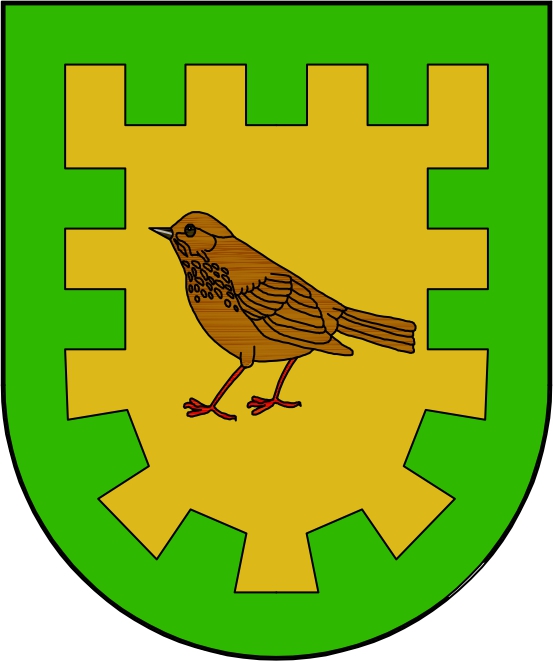 Pozvánka na veřejné zasedání OZ, které se koná v pondělí 12. prosince 2016 od 18:00hod. v zasedací místnosti obecního úřadu.PROGRAM :Seznámení s výroční zprávou školy za rok 2016Rozpočtová opatření za rok 2016Schválení rozpočtu na 2017Pověření starosty obce k podpisu smlouvy o pronájmu  části pozemku  724/1 p. Lukáši ŠubertoviPověření starosty obce k podpisu smlouvy o smlouvě budoucí pro JAS TRANS  na uložení elektropřípojky do pozemku firmy JAS TRANS za částku 2 000,- Kč.Pověření starosty obce k podpisu smlouvy k výběrovému řízení na zpracování výběru provozovatele vodovodu a kanalizace formou koncesní smlouvyInformace o dílčím přezkoumání  hospodaření obceRůzné, připomínky, diskuze Usnesení Srdečně Vás zvou zastupitelé, kteří Vám předají drobný dárek.